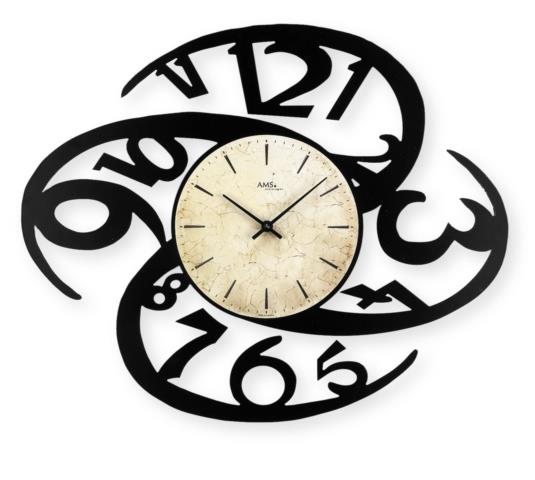 KlokkenbundelLees telkens nauwkeurig de klok. Schrijf daarna het juiste tijdstip op de lijntjes. Weet jij hoe laat het is?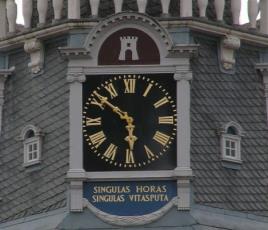 Het is …………………………………………………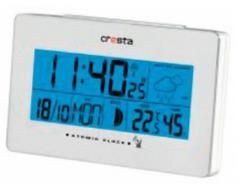 Het is …………………………………………………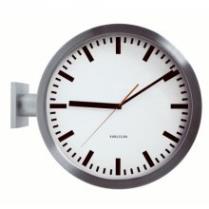 Het is …………………………………………………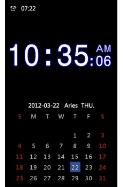 Het is …………………………………………………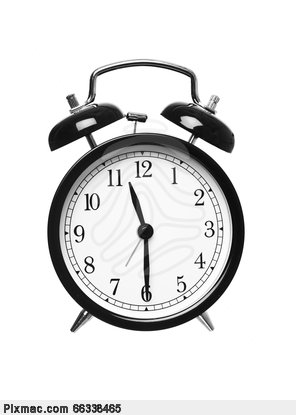 Het is …………………………………………………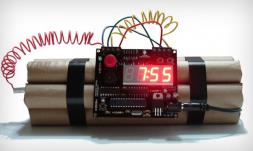 Het is …………………………………………………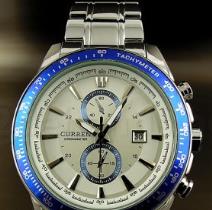 Het is …………………………………………………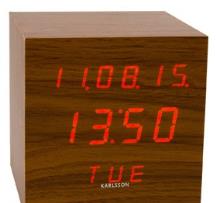 Het is …………………………………………………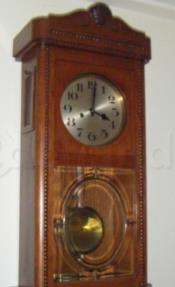 Het is …………………………………………………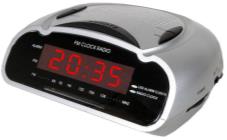 Het is …………………………………………………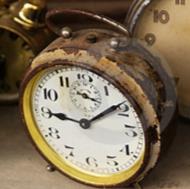 Het is …………………………………………………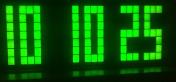 Het is …………………………………………………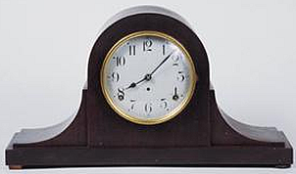 Het is …………………………………………………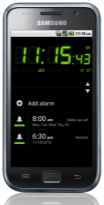 Het is …………………………………………………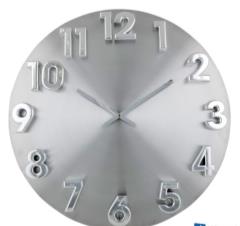 Het is …………………………………………………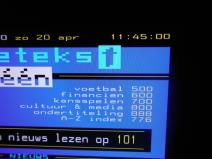 Het is …………………………………………………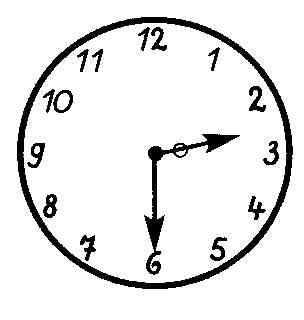 Het is …………………………………………………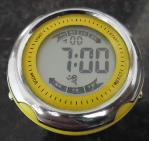 Het is …………………………………………………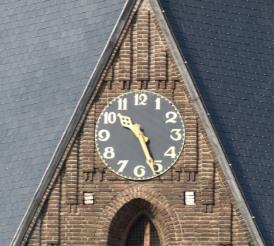 Het is …………………………………………………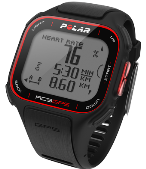 Het is …………………………………………………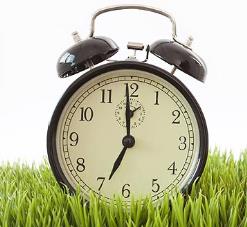 Het is …………………………………………………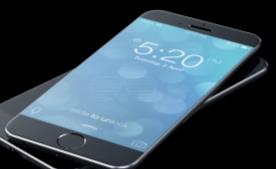 Het is …………………………………………………